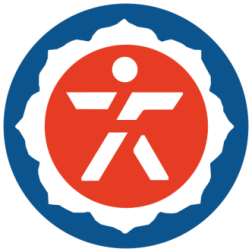 Общественная Организация “РЕГИОНАЛЬНАЯ СПОРТИВНАЯ ФЕДЕРАЦИЯ ДЗЮДОСАНКТ-ПЕТЕРБУРГА”РЕГЛАМЕНТпроведения Первенства Санкт-Петербургапо дзюдо среди Юниоров и Юниорок до 21 года (2000–02 гг.р.)12-13.10.2019 г. г. Санкт-ПетербургСоревнования проводятся 13 октября 2019 г. по адресу: г. Санкт-Петербург, ул. Демьяна Бедного, д.9а, ЦФК Калининского района.  12.10.2019г. – Комиссия по допуску, взвешивание.г. Санкт-Петербург, ул. Демьяна Бедного, д.9а, ЦФК Калининского района.12.00 – 15.00 –комиссия по допуску. 15.30 – 16.00 – неофициальное взвешивание.16.00 – 16.30 – официальное взвешивание.17.00 – 17.45 – совещание представителей, жеребьевка. 13.10.2019г. - Личные соревнования:г. Санкт-Петербург, ул. Демьяна Бедного, д.9а, ЦФК Калининского района.09.00 – 09.30 – совещание судей10.00 – Торжественное открытие.10.15 – предварительные поединки, встречи за 3-е место: Юниоры и девушки: все весовые категорииСразу по окончании предварительных встреч - финальный блок, награждение победителей и призёров соревнований.Главный судья соревнований Е.Н. Климов (судья ВК)Главный секретарь соревнований Н.В. Климова (судья ВК)Предварительные заявки на участие в соревнованиях принимаются по e-mail:ear@mail.ru Контактные телефоны:+7 (812) 576-99-31 - Яковлев Виктор Федорович – Первый Вице-президент Федерации Дзюдо Санкт-Петербурга